Speisekarte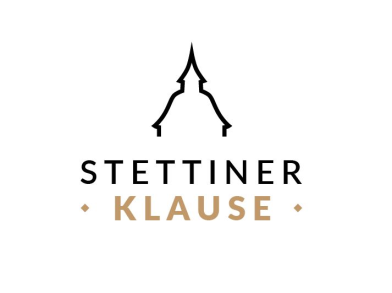 Feuerwurst2,50 €Bratwurst2,50 €Frikadelle2,00 €Hotdog2,00 €Waffel2,00 €Kaffee & Kuchen3,00 €Glühwein2,20 €